Publicado en  el 10/10/2016 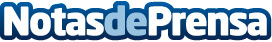 EEUU acusa a Rusia de hackeo para interferir en las eleccionesA poco mes de un mes de las elecciones en EEUU, la gran potencia norteamericana acusa a Rusia del hackeo en el sistema electoralDatos de contacto:Nota de prensa publicada en: https://www.notasdeprensa.es/eeuu-acusa-a-rusia-de-hackeo-para-interferir_1 Categorias: Internacional Innovación Tecnológica http://www.notasdeprensa.es